Gute Ernte für alle
Brot für die Welt unterstützt Partner in Äthiopien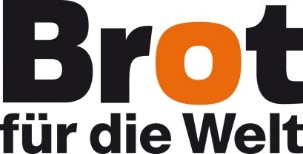 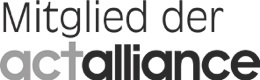 Vor drei Jahren ist Abang Ogut Gora mit ihren vier Kindern aus dem Südsudan geflohen. Die Familie kam mit nichts außer ihrer Kleidung am Leib an. „Wir mussten Hals über Kopf fliehen, als die Front zwischen der Armee und den Rebellen immer näher rückte. Die ersten beiden Tage verfolgten uns Soldaten.“. Erst nach dreißig Tagen erreichten sie endlich Äthiopien. Inzwischen geht es mit der Familie bergauf. Von der Mekane-Yesus-Kirche erhielt Abang Ogut Gora Schulungen und Saatgut für einen Gemüsegarten, in dem sie Süßkartoffeln anbaut. Ihre größte Hoffnung aber läuft gackernd über den Hof: vier Hühner und ein Hahn, die sie ebenfalls von der evangelischen Kirche erhalten hat. Mit der Hühnerzucht will Abang Ogut Gora etwas Geld verdienen. Den Kindern kann sie täglich drei Mahlzeiten zubereiten. Ihr Nachbar hat versprochen, ihr noch etwas mehr Mais zu geben. „Ich werde ihm dafür in seinem Gemüsegarten und auf dem Feld helfen.“Ethiopian Evangelical Church Mekane Yesus/Development and Social Service Commission (EECMY-DASSC) ist ein Partner von Brot für die Welt.Text: Klaus SiegHelfen Sie helfen. Bank für Kirche und Diakonie
IBAN: DE10100610060500500500
BIC: GENODED1KDB